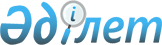 О внесении изменений в решение Тарбагатайского районного маслихата от 25 декабря 2013 года № 18-2 "О бюджете Тарбагатайского района на 2014 - 2016 годы"
					
			Утративший силу
			
			
		
					Решение Тарбагатайского районного маслихата Восточно-Казахстанской области от 30 октября 2014 года № 22-2. Зарегистрировано Департаментом юстиции Восточно-Казахстанской области 07 ноября 2014 года № 3534. Утратило силу в связи с истечением срока действия (письмо аппарата Тарбагатайского районного маслихата Восточно-Казахстанской области от 15 декабря 2014 года № 132)      Сноска. Утратило силу в связи с истечением срока действия (письмо аппарата Тарбагатайского районного маслихата Восточно-Казахстанской области от 15.12.2014 № 132).

      Примечание РЦПИ.

      В тексте документа сохранена пунктуация и орфография оригинала.



      В соответствии со статьей 109 Бюджетного кодекса Республики Казахстан от 4 декабря 2008 года, подпунктом 1) пункта 1 статьи 6 Закона Республики Казахстан от 23 января 2001 года «О местном государственном управлении и самоуправлении в Республике Казахстан», решением Восточно-Казахстанского областного маслихата от 16 октября 2014 года № 22/280-V «О внесении изменений в решение Восточно-Казахстанского областного маслихата от 13 декабря 2013 года № 17/188-V «Об областном бюджете на 2014-2016 годы» (зарегистрировано в Реестре государственной регистрации нормативных правовых актов за номером 3508) Тарбагатайский районный маслихат РЕШИЛ:

      1. 

Внести в решение Тарбагатайского районного маслихата «О бюджете Тарбагатайского района на 2014-2016 годы» от 25 декабря 2013 года № 18-2 (зарегистрировано в Реестре государственной регистрации нормативных правовых актов за номером 3144, опубликовано в газете «Тарбагатай» от 23 января 2014 года № 8-9, от 25 января 2014 года № 10-11 и от 30 января 2013 года № 12) следующие изменения:



      Пункт 1 изложить в новой редакции:



      «1. Утвердить районный бюджет на 2014-2016 годы согласно приложениям 1, 2 и 3 соответственно, в том числе на 2014 год в следующих объемах:

      1) 

доходы – 6 491 722,7 тысяч тенге, в том числе:



      налоговые поступления – 622 076,0 тысяч тенге;



      неналоговые поступления – 11 677,0 тысяч тенге;



      поступления от продажи основного капитала – 5 437,0 тысяч тенге; 



      поступления трансфертов – 5 852 532,7 тысяч тенге;

      2) 

затраты – 6 470 201,6 тысяч тенге;

      3) 

чистое бюджетное кредитование – 25 226,0 тысяч тенге;



      бюджетные кредиты – 30 492,0 тысяч тенге;



      погашение бюджетных кредитов – 5 266,0 тысяч тенге;

      4) 

сальдо по операциям с финансовыми активами – 62 884,0 тысяч тенге, в том числе:



      приобретение финансовых активов – 62 884,0 тысяч тенге;

      5) 

дефицит (профицит) бюджета – - 25 226,0 тысяч тенге;

      6) 

финансирование дефицита (использование профицита) бюджета – 25 226,0 тысяч тенге;



      поступление займов – 30 492,0 тысяч тенге;



      погашение займов – 5 266,0 тысяч тенге;



      используемые остатки бюджетных средств – 41 362,9 тысяч тенге.»;



      в пункте 9:



      абзац первый изложить в новой редакции:



      «Учесть, что в районном бюджете на 2014 год предусмотрены целевые трансферты из областного бюджета в сумме – 1 019 727,7 тысяч тенге.»;



      приложения 1, 4, 6, 7, 9 к указанному решению изложить в новой редакции согласно приложениям 1, 2, 3, 4, 5 к настоящему решению.

      2. 

Настоящее решение вводится в действие с 1 января 2014 года.

 

  Бюджет Тарбагатайского района на 2014 год

 

  Перечень бюджетных программ аппаратов акима поселка, сельского округа на 2014 год

 

  Перечень бюджетных программ развития, выделенных из бюджета на развитие и направленных на реализацию бюджетных инвестиционных проектов (программ) Тарбагатайского района на 2014 год

 

  Целевые трансферты из областного бюджета

 

  Использование свободного остатка бюджетных средств

 

 
					© 2012. РГП на ПХВ «Институт законодательства и правовой информации Республики Казахстан» Министерства юстиции Республики Казахстан
				      Председатель сессии М. Тырнакбаев      Секретарь Тарбагатайского 

      районного маслихата М. Магжаев

Приложение 1 к решению 

Тарбагатайского районного 

маслихата от «30» октября 2014 

года № 22-2Приложение 1 к решению 

Тарбагатайского районного 

маслихата от «25» декабря 2013 

года № 18-2

Категория

 Класс

 Подкласс

 Наименование доходов

 Сумма

(тысяч тенге)

 I. ДОХОДЫ

 6 491 722,7

 

1

 НАЛОГОВЫЕ ПОСТУПЛЕНИЯ

 622 076,0

 1

 Подоходный налог

 287 163,0

 2

 Индивидуальный подоходный налог

 287 163,0

 3

 Социальный налог

 231 318,0

 1

 Социальный налог

 231 318,0

 4

 Налоги на собственность

 92 284,0

 1

 Налоги на имущество

 39 211,0

 3

 Земельный налог

 8 335,0

 4

 Налог на транспортные средства

 41 096,0

 5

 Единый земельный налог

 3 642,0

 5

 Внутренние налоги на товары, работы и услуги

 7 544,0

 2

 Акцизы

 2 729,0

 3

 Поступления за использование природных и других ресурсов

 577,0

 4

 Сборы за ведение предпринимательской и профессиональной деятельности

 4 107,0

 5

 Налог на игорный бизнес

 131,0

 8

 Обязательные платежи, взимаемые за совершение юридически значимых действий и (или) выдачу документов уполномоченными на то государственными органами или должностными лицами

 3 767,0

 1

 Государственная пошлина

 3 767,0

 

2

 НЕНАЛОГОВЫЕ ПОСТУПЛЕНИЯ

 11 677,0

 1

 Доходы от государственной собственности

 3 424,0

 5

 Доходы от аренды имущества, находящегося в государственной собственности

 3 417,0

 7

 Вознаграждения по кредитам, выданным из государственного бюджета

 7,0

 2

 Поступления от реализации товаров (работ, услуг) государственными учреждениями, финансируемыми из государственного бюджета

 277,0

 1

 Поступления от реализации товаров (работ, услуг) государственными учреждениями, финансируемыми из государственного бюджета

 277,0

 4

 Штрафы, пени, санкции, взыскания, налагаемые государственными учреждениями, финансируемыми из государственного бюджета, а также содержащимися и финансируемыми из бюджета (сметы расходов) Национального Банка Республики Казахстан 

 1 022,0

 1

 Штрафы, пени, санкции, взыскания, налагаемые государственными учреждениями, финансируемыми из государственного бюджета, а также содержащимися и финансируемыми из бюджета (сметы расходов) Национального Банка Республики Казахстан, за исключением поступлений от организаций нефтяного сектора 

 1 022,0

 6

 Прочие неналоговые поступления

 6 954,0

 1

 Прочие неналоговые поступления

 6 954,0

 

3

 ПОСТУПЛЕНИЯ ОТ ПРОДАЖИ ОСНОВНОГО КАПИТАЛА

 5 437,0

 3

 Продажа земли и нематериальных актовов

 5 437,0

 1

 Продажа земли

 5 437,0

 

4

 ПОСТУПЛЕНИЯ ТРАНСФЕРТОВ

 5 852 532,7

 2

 Трансферты из вышестоящих органов государственного управления

 5 852 532,7

 2

 Трансферты из областного бюджета

 5 852 532,7

 Функциональная группа

 Функциональная подгруппа

 Администратор бюджетных программ

 Программа

 Наименование расходов

 Сумма

(тысяч тенге)

 Функциональная группа

 Функциональная подгруппа

 Администратор бюджетных программ

 Программа

 Наименование расходов

 Сумма

(тысяч тенге)

 II. ЗАТРАТЫ

 6 470 201,6

 

01

 Государственные услуги общего характера

 522 642,1

 1

 Представительные, исполнительные и другие органы, выполняющие общие функции государственного управления

 386 707,1

 112

 Аппарат маслихата района (города областного значения)

 19 183,0

 001

 Услуги по обеспечению деятельности маслихата района (города областного значения)

 19 183,0

 122

 Аппарат акима района (города областного значения)

 93 109,1

 001

 Услуги по обеспечению деятельности акима района (города областного значения)

 91 073,1

 003

 Капитальные расходы государственного органа 

 2 036,0

 123

 Аппарат акима района в городе, города районного значения, поселка, села, сельского округа

 274 415,0

 001

 Услуги по обеспечению деятельности акима района в городе, города районного значения, поселка, села, сельского округа

 273 965,0

 022

 Капитальные расходы государственного органа

 450,0

 2

 Финансовая деятельность

 118 557,0

 452

 Отдел финансов района (города областного значения)

 118 557,0

 001

 Услуги по реализации государственной политики в области исполнения бюджета района (города областного значения) и управления коммунальной собственностью района (города областного значения)

 15 606,0

 003

 Проведение оценки имущества в целях налогообложения

 1 071,0

 018

 Капитальные расходы государственного органа 

 11 880,0

 028

 Приобретение имущества в коммунальную собственность

 90 000,0

 5

 Планирование и статистическая деятельность

 17 378,0

 453

 Отдел экономики и бюджетного планирования района (города областного значения)

 17 378,0

 001

 Услуги по реализации государственной политики в области формирования и развития экономической политики, системы государственного планирования и управления района (города областного значения)

 17 228,0

 004

 Капитальные расходы государственного органа 

 150,0

 

02

 Оборона

 24 027,0

 1

 Военные нужды

 11 975,0

 122

 Аппарат акима района (города областного значения)

 11 975,0

 005

 Мероприятия в рамках исполнения всеобщей воинской обязанности

 11 975,0

 2

 Организация работы по чрезвычайным ситуациям

 12 052,0

 122

 Аппарат акима района (города областного значения)

 12 052,0

 006

 Предупреждение и ликвидация чрезвычайных ситуаций масштаба района (города областного значения)

 5 200,0

 007

 Мероприятия по профилактике и тушению степных пожаров районного (городского) масштаба, а также пожаров в населенных пунктах, в которых не созданы органы государственной противопожарной службы

 6 852,0

 

03

 Общественный порядок, безопасность, правовая, судебная, уголовно-исполнительная деятельность

 25 188,0

 9

 Прочие услуги в области общественного порядка и безопасности

 25 188,0

 458

 Отдел жилищно-коммунального хозяйства, пассажирского транспорта и автомобильных дорог района (города областного значения)

 25 188,0

 021

 Обеспечение безопасности дорожного движения в населенных пунктах

 25 188,0

 

04

 Образование

 3 898 856,7

 1

 Дошкольное воспитание и обучение

 432 604,0

 464

 Отдел образования района (города областного значения)

 432 604,0

 009

 Обеспечение деятельности организаций дошкольного воспитания и обучения

 107 844,0

 040

 Реализация государственного образовательного заказа в дошкольных организациях образования

 324 760,0

 2

 Начальное, основное среднее и общее среднее образование

 2 659 048,0

 123

 Аппарат акима района в городе, города районного значения, поселка, села, сельского округа

 450,0

 005

 Организация бесплатного подвоза учащихся до школы и обратно в сельской местности

 450,0

 464

 Отдел образования района (города областного значения)

 2 658 598,0

 003

 Общеобразовательное обучение

 2 573 197,0

 006

 Дополнительное образование для детей

 85 401,0

 9

 Прочие услуги в области образования

 807 204,7

 464

 Отдел образования района (города областного значения)

 89 252,0

 001

 Услуги по реализации государственной политики на местном уровне в области образования 

 15 523,0

 005

 Приобретение и доставка учебников, учебно-методических комплексов для государственных учреждений образования района (города областного значения)

 13 560,0

 007

 Проведение школьных олимпиад, внешкольных мероприятий и конкурсов районного (городского) масштаба

 1 619,0

 015

 Ежемесячная выплата денежных средств опекунам (попечителям) на содержание ребенка-сироты (детей-сирот), и ребенка (детей), оставшегося без попечения родителей

 13 086,0

 067

 Капитальные расходы подведомственных государственных учреждений и организаций

 45 464,0

 467

 Отдел строительства района (города областного значения)

 717 952,7

 037

 Строительство и реконструкция объектов образования

 717 952,7

 

06

 Социальная помощь и социальное обеспечение

 452 639,0

 2

 Социальная помощь

 373 932,0

 451

 Отдел занятости и социальных программ района (города областного значения)

 373 932,0

 002

 Программа занятости

 24 924,0

 004

 Оказание социальной помощи на приобретение топлива специалистам здравоохранения, образования, социального обеспечения, культуры, спорта и ветеринарии в сельской местности в соответствии с законодательством Республики Казахстан

 21 229,0

 005

 Государственная адресная социальная помощь

 18 826,0

 006

 Оказание жилищной помощи 

 4 070,0

 007

 Социальная помощь отдельным категориям нуждающихся граждан по решениям местных представительных органов

 87 873,0

 010

 Материальное обеспечение детей-инвалидов, воспитывающихся и обучающихся на дому

 4 989,0

 014

 Оказание социальной помощи нуждающимся гражданам на дому

 67 351,0

 015

 Территориальные центры социального обслуживания пенсионеров и инвалидов

 11 442,0

 016

 Государственные пособия на детей до 18 лет

 129 261,0

 017

 Обеспечение нуждающихся инвалидов обязательными гигиеническими средствами и предоставление услуг специалистами жестового языка, индивидуальными помощниками в соответствии с индивидуальной программой реабилитации инвалида

 2 911,0

 023

 Обеспечение деятельности центров занятости населения

 1 056,0

 9

 Прочие услуги в области социальной помощи и социального обеспечения

 78 707,0

 451

 Отдел занятости и социальных программ района (города областного значения)

 78 707,0

 001

 Услуги по реализации государственной политики на местном уровне в области обеспечения занятости и реализации социальных программ для населения

 22 699,0

 011

 Оплата услуг по зачислению, выплате и доставке пособий и других социальных выплат

 3 942,0

 021

 Капитальные расходы государственного органа 

 300,0

 025

 Внедрение обусловленной денежной помощи по проекту Өрлеу

 51 766,0

 

07

 Жилищно-коммунальное хозяйство

 859 544,0

 1

 Жилищное хозяйство

 57 091,0

 123

 Аппарат акима района в городе, города районного значения, поселка, села, сельского округа

 4 048,0

 027

 Ремонт и благоустройство объектов в рамках развития городов и сельских населенных пунктов по Дорожной карте занятости 2020

 4 048,0

 455

 Отдел культуры и развития языков района (города областного значения)

 5 553,0

 024

 Ремонт объектов в рамках развития городов и сельских населенных пунктов по Дорожной карте занятости 2020

 5 553,0

 458

 Отдел жилищно-коммунального хозяйства, пассажирского транспорта и автомобильных дорог района (города областного значения)

 38 866,0

 002

 Изъятие, в том числе путем выкупа земельных участков для государственных надобностей и связанное с этим отчуждение недвижимого имущества

 23 630,0

 003

 Организация сохранения государственного жилищного фонда

 4 500,0

 004

 Обеспечение жильем отдельных категорий граждан

 5 650,0

 041

 Ремонт и благоустройство объектов в рамках развития городов и сельских населенных пунктов по Дорожной карте занятости 2020

 5 086,0

 464

 Отдел образования района (города областного значения)

 624,0

 026

 Ремонт объектов в рамках развития городов и сельских населенных пунктов по Дорожной карте занятости 2020

 624,0

 467

 Отдел строительства района (города областного значения)

 8 000,0

 003

 Проектирование, строительство и (или) приобретение жилья коммунального жилищного фонда 

 8 000,0

 2

 Коммунальное хозяйство

 734 512,0

 458

 Отдел жилищно-коммунального хозяйства, пассажирского транспорта и автомобильных дорог района (города областного значения)

 19 100,0

 012

 Функционирование системы водоснабжения и водоотведения

 19 100,0

 467

 Отдел строительства района (города областного значения)

 715 412,0

 006

 Развитие системы водоснабжения и водоотведения 

 13 000,0

 058

 Развитие системы водоснабжения и водоотведения в сельских населенных пунктах

 702 412,0

 3

 Благоустройство населенных пунктов

 67 941,0

 123

 Аппарат акима района в городе, города районного значения, поселка, села, сельского округа

 65 941,0

 008

 Освещение улиц населенных пунктов

 20 886,0

 009

 Обеспечение санитарии населенных пунктов

 3 250,0

 010

 Содержание мест захоронений и погребение безродных

 1 000,0

 011

 Благоустройство и озеленение населенных пунктов

 40 805,0

 458

 Отдел жилищно-коммунального хозяйства, пассажирского транспорта и автомобильных дорог района (города областного значения)

 2 000,0

 018

 Благоустройство и озеленение населенных пунктов

 2 000,0

 

08

 Культура, спорт, туризм и информационное пространство

 252 757,0

 1

 Деятельность в области культуры

 113 109,0

 123

 Аппарат акима района в городе, города районного значения, поселка, села, сельского округа

 1 600,0

 006

 Поддержка культурно-досуговой работы на местном уровне

 1 600,0

 455

 Отдел культуры и развития языков района (города областного значения)

 111 509,0

 003

 Поддержка культурно-досуговой работы

 111 509,0

 2

 Спорт

 58 995,0

 465

 Отдел физической культуры и спорта района (города областного значения)

 58 995,0

 001

 Услуги по реализации государственной политики на местном уровне в сфере физической культуры и спорта

 12 172,0

 004

 Капитальные расходы государственного органа 

 1 261,0

 005

 Развитие массового спорта и национальных видов спорта 

 25 984,0

 006

 Проведение спортивных соревнований на районном (города областного значения) уровне

 3 746,0

 007

 Подготовка и участие членов сборных команд района (города областного значения) по различным видам спорта на областных спортивных соревнованиях

 15 832,0

 3

 Информационное пространство

 44 126,0

 455

 Отдел культуры и развития языков района (города областного значения)

 32 666,0

 006

 Функционирование районных (городских) библиотек

 32 373,0

 007

 Развитие государственного языка и других языков народа Казахстана

 293,0

 456

 Отдел внутренней политики района (города областного значения)

 11 460,0

 002

 Услуги по проведению государственной информационной политики через газеты и журналы 

 9 960,0

 005

 Услуги по проведению государственной информационной политики через телерадиовещание

 1 500,0

 9

 Прочие услуги по организации культуры, спорта, туризма и информационного пространства

 36 527,0

 455

 Отдел культуры и развития языков района (города областного значения)

 7 172,0

 001

 Услуги по реализации государственной политики на местном уровне в области развития языков и культуры

 7 172,0

 456

 Отдел внутренней политики района (города областного значения)

 29 355,0

 001

 Услуги по реализации государственной политики на местном уровне в области информации, укрепления государственности и формирования социального оптимизма граждан

 24 121,0

 003

 Реализация мероприятий в сфере молодежной политики

 5 234,0

 

10

 Сельское, водное, лесное, рыбное хозяйство, особо охраняемые природные территории, охрана окружающей среды и животного мира, земельные отношения

 231 712,0

 1

 Сельское хозяйство

 27 403,0

 453

 Отдел экономики и бюджетного планирования района (города областного значения)

 7 056,0

 099

 Реализация мер по оказанию социальной поддержки специалистов

 7 056,0

 462

 Отдел сельского хозяйства района (города областного значения)

 14 608,0

 001

 Услуги по реализации государственной политики на местном уровне в сфере сельского хозяйства

 14 458,0

 006

 Капитальные расходы государственного органа 

 150,0

 473

 Отдел ветеринарии района (города областного значения)

 5 739,0

 001

 Услуги по реализации государственной политики на местном уровне в сфере ветеринарии

 3 489,0

 003

 Капитальные расходы государственного органа 

 450,0

 007

 Организация отлова и уничтожения бродячих собак и кошек

 1 800,0

 6

 Земельные отношения

 23 453,0

 463

 Отдел земельных отношений района (города областного значения)

 23 453,0

 001

 Услуги по реализации государственной политики в области регулирования земельных отношений на территории района (города областного значения)

 14 353,0

 002

 Работы по переводу сельскохозяйственных угодий из одного вида в другой

 6 000,0

 003

 Земельно-хозяйственное устройство населенных пунктов

 2 800,0

 007

 Капитальные расходы государственного органа 

 300,0

 9

 Прочие услуги в области сельского, водного, лесного, рыбного хозяйства, охраны окружающей среды и земельных отношений

 180 856,0

 473

 Отдел ветеринарии района (города областного значения)

 180 856,0

 011

 Проведение противоэпизоотических мероприятий

 180 856,0

 

11

 Промышленность, архитектурная, градостроительная и строительная деятельность

 27 139,0

 2

 Архитектурная, градостроительная и строительная деятельность

 27 139,0

 467

 Отдел строительства района (города областного значения)

 14 194,0

 001

 Услуги по реализации государственной политики на местном уровне в области строительства

 12 504,0

 017

 Капитальные расходы государственного органа 

 1 690,0

 468

 Отдел архитектуры и градостроительства района (города областного значения)

 12 945,0

 001

 Услуги по реализации государственной политики в области архитектуры и градостроительства на местном уровне 

 11 135,0

 004

 Капитальные расходы государственного органа 

 1 810,0

 

12

 Транспорт и коммуникации

 98 880,0

 1

 Автомобильный транспорт

 97 657,0

 123

 Аппарат акима района в городе, города районного значения, поселка, села, сельского округа

 63 007,0

 013

 Обеспечение функционирования автомобильных дорог в городах районного значения, поселках, селах, сельских округах

 63 007,0

 458

 Отдел жилищно-коммунального хозяйства, пассажирского транспорта и автомобильных дорог района (города областного значения)

 34 650,0

 022

 Развитие транспортной инфраструктуры

 7 150,0

 023

 Обеспечение функционирования автомобильных дорог

 27 500,0

 9

 Прочие услуги в сфере транспорта и коммуникаций

 1 223,0

 458

 Отдел жилищно-коммунального хозяйства, пассажирского транспорта и автомобильных дорог района (города областного значения)

 1 223,0

 024

 Организация внутрипоселковых (внутригородских), пригородных и внутрирайонных общественных пассажирских перевозок

 1 223,0

 

13

 Прочие

 72 807,0

 3

 Поддержка предпринимательской деятельности и защита конкуренции

 11 374,0

 469

 Отдел предпринимательства района (города областного значения)

 11 374,0

 001

 Услуги по реализации государственной политики на местном уровне в области развития предпринимательства и промышленности 

 11 034,0

 003

 Поддержка предпринимательской деятельности

 340,0

 9

 Прочие

 61 433,0

 123

 Аппарат акима района в городе, города районного значения, поселка, села, сельского округа

 40 579,0

 040

 Реализация мер по содействию экономическому развитию регионов в рамках Программы «Развитие регионов» 

 40 579,0

 452

 Отдел финансов района (города областного значения)

 2 000,0

 012

 Резерв местного исполнительного органа района (города областного значения) 

 2 000,0

 458

 Отдел жилищно-коммунального хозяйства, пассажирского транспорта и автомобильных дорог района (города областного значения)

 18 854,0

 001

 Услуги по реализации государственной политики на местном уровне в области жилищно-коммунального хозяйства, пассажирского транспорта и автомобильных дорог 

 18 254,0

 013

 Капитальные расходы государственного органа 

 600,0

 

14

 Обслуживание долга

 7,0

 1

 Обслуживание долга

 7,0

 452

 Отдел финансов района (города областного значения)

 7,0

 013

 Обслуживание долга местных исполнительных органов по выплате вознаграждений и иных платежей по займам из областного бюджета

 7,0

 

15

 Трансферты

 4 002,8

 1

 Трансферты

 4 002,8

 452

 Отдел финансов района (города областного значения)

 4 002,8

 006

 Возврат неиспользованных (недоиспользованных) целевых трансфертов

 4 002,8

 IІІ. Чистое бюджетное кредитование

 25 226,0

 Бюджетные кредиты 

 30 492,0

 

10

 Сельское, водное, лесное, рыбное хозяйство, особо охраняемые природные территории, охрана окружающей среды и животного мира, земельные отношения

 30 492,0

 1

 Сельское хозяйство

 30 492,0

 453

 Отдел экономики и бюджетного планирования района (города областного значения)

 30 492,0

 006

 Бюджетные кредиты для реализации мер социальной поддержки специалистов

 30 492,0

 5

 Погашение бюджетных кредитов

 5 266,0

 01

 Погашение бюджетных кредитов

 5 266,0

 001

 Погашение бюджетных кредитов, выданных из государственного бюджета

 5 266,0

 ІV. Сальдо по операциям с финансовыми активами

 62 884,0

 Приобретение финансовых активов

 62 884,0

 

13

 Прочие

 62 884,0

 9

 Прочие

 62 884,0

 123

 Аппарат акима района в городе, города районного значения, поселка, села, сельского округа

 49 840,0

 065

 Формирование или увеличение уставного капитала юридических лиц

 49 840,0

 458

 Отдел жилищно-коммунального хозяйства, пассажирского транспорта и автомобильных дорог района (города областного значения)

 13 044,0

 065

 Формирование или увеличение уставного капитала юридических лиц

 13 044,0

 V. Дефицит (профицит) бюджета

 -25 226,0

 VI. Финансирование дефицита (использование профицита) бюджета

 25 226,0

 7

 Поступления займов

 30 492,0

 01

 Внутренние государственные займы

 30 492,0

 2

 Договоры займа

 30 492,0

 

16

 Погашение займов

 5 266,0

 1

 Погашение займов

 5 266,0

 452

 Отдел финансов района (города областного значения)

 5 266,0

 008

 Погашение долга местного исполнительного органа перед вышестоящим бюджетом

 5 266,0

 8

 Используемые остатки бюджетных средств

 41 362,9

 01

 Остатки бюджетных средств

 41 362,9

 01

 Свободные остатки бюджетных средств

 41 362,9

 

Приложение 2 к решению 

Тарбагатайского районного 

маслихата от «30» октября 2014 

года № 22-2Приложение 4 к решению 

Тарбагатайского районного 

маслихата от «25» декабря 2013 

года № 18-2

Функциональная группа

 Функциональная подгруппа

 Администратор бюджетных программ

 Программа

 Наименование расходов

 Сумма

(тыс тенге)

 

Функциональная группа

 Функциональная подгруппа

 Администратор бюджетных программ

 Программа

 Наименование расходов

 Сумма

(тыс тенге)

 II. ЗАТРАТЫ

 450 040,0

 

01

 Государственные услуги общего характера

 274 415,0

 1

 Представительные, исполнительные и другие органы, выполняющие общие функции государственного управления

 274 415,0

 123

 Аппарат акима района в городе, города районного значения, поселка, села, сельского округа

 274 415,0

 001

 Услуги по обеспечению деятельности акима района в городе, города районного значения, поселка, села, сельского округа

 273 965,0

 в том числе:

 Аппарат акима Аксуатского сельского округа

 21 340,0

 Аппарат акима Акжарского сельского округа

 29 320,0

 Аппарат акима Тугылского сельского округа 

 21 599,0

 Аппарат акима Екпинского сельского округа

 12 611,0

 Аппарат акима Ыргызбайского сельского округа 

 19 000,0

 Аппарат акима Жанаауылского сельского округа

 14 858,0

 Аппарат акима Жетиаралского сельского округа

 14 535,0

 Аппарат акима Кабанбайского сельского округа

 13 681,0

 Аппарат акима Карасуского сельского округа

 13 256,0

 Аппарат акима Киндиктинского сельского округа

 13 370,0

 Аппарат акима Кокжиринского сельского округа

 15 800,0

 Аппарат акима Кумгольского сельского округа

 16 320,0

 Аппарат акима Куйганского сельского округа

 13 477,0

 Аппарат акима Кызыл кесикского сельского округа

 14 272,0

 Аппарат акима Сатпаевского сельского округа

 13 156,0

 Аппарат акима Ойшиликского сельского округа

 12 799,0

 Аппарат акима Маныракского сельского округа

 14 571,0

 022

 Капитальные расходы государственного органа 

 450,0

 в том числе:

 Аппарат акима Киндиктинского сельского округа

 300,0

 Аппарат акима Ыргызбайского сельского округа 

 150,0

 

04

 Образование

 450,0

 2

 Начальное, основное среднее и общее среднее образование

 450,0

 123

 Аппарат акима района в городе, города районного значения, поселка, села, сельского округа

 450,0

 005

 Организация бесплатного подвоза учащихся до школы и обратно в сельской местности

 450,0

 Аппарат акима Сатпаевского сельского округа

 450,0

 

07

 Жилищно-коммунальное хозяйство

 69 989,0

 1

 Жилищное хозяйство

 4 048,0

 123

 Аппарат акима района в городе, города районного значения, поселка, села, сельского округа

 4 048,0

 027

 Ремонт и благоустройство объектов в рамках развития городов и сельских населенных пунктов по Дорожной карте занятости 2020

 4 048,0

 в том числе:

 Аппарат акима Аксуатского сельского округа

 3 361,0

 Аппарат акима Акжарского сельского округа

 687,0

 3

 Благоустройство населенных пунктов

 65 941,0

 123

 Аппарат акима района в городе, города районного значения, поселка, села, сельского округа

 65 941,0

 008

 Освещение улиц населенных пунктов

 20 886,0

 в том числе:

 Аппарат акима Аксуатского сельского округа

 15 700,0

 Аппарат акима Акжарского сельского округа

 3 636,0

 Аппарат акима Екпинского сельского округа

 550,0

 Аппарат акима Тугылского сельского округа 

 1 000,0

 009

 Обеспечение санитарии населенных пунктов

 3 250,0

 в том числе:

 Аппарат акима Аксуатского сельского округа

 500,0

 Аппарат акима Акжарского сельского округа

 500,0

 Аппарат акима Тугылского сельского округа 

 150,0

 Аппарат акима Екпинского сельского округа

 150,0

 Аппарат акима Ыргызбайского сельского округа 

 150,0

 Аппарат акима Жанаауылского сельского округа

 150,0

 Аппарат акима Жетиаралского сельского округа

 150,0

 Аппарат акима Кабанбайского сельского округа

 150,0

 Аппарат акима Карасуского сельского округа

 150,0

 Аппарат акима Киндиктинского сельского округа

 150,0

 Аппарат акима Кокжиринского сельского округа

 150,0

 Аппарат акима Кумгольского сельского округа

 150,0

 Аппарат акима Куйганского сельского округа

 150,0

 Аппарат акима Кызыл кесикского сельского округа

 150,0

 Аппарат акима Сатпаевского сельского округа

 150,0

 Аппарат акима Ойшиликского сельского округа

 150,0

 Аппарат акима Маныракского сельского округа

 150,0

 010

 Содержание мест захоронений и погребение безродных

 1 000,0

 в том числе:

 Аппарат акима Ыргызбайского сельского округа 

 1 000,0

 011

 Благоустройство и озеленение населенных пунктов

 40 805,0

 в том числе:

 Аппарат акима Аксуатского сельского округа

 32 976,0

 Аппарат акима Акжарского сельского округа

 5 629,0

 Аппарат акима Ыргызбайского сельского округа 

 1 500,0

 Аппарат акима Кумгольского сельского округа

 700,0

 

08

 Культура, спорт, туризм и информационное пространство

 1 600,0

 1

 Деятельность в области культуры

 1 600,0

 123

 Аппарат акима района в городе, города районного значения, поселка, села, сельского округа

 1 600,0

 006

 Поддержка культурно-досуговой работы на местном уровне

 1 600,0

 в том числе:

 Аппарат акима Акжарского сельского округа

 100,0

 Аппарат акима Тугылского сельского округа 

 100,0

 Аппарат акима Екпинского сельского округа

 100,0

 Аппарат акима Ыргызбайского сельского округа 

 100,0

 Аппарат акима Жанаауылского сельского округа

 100,0

 Аппарат акима Жетиаралского сельского округа

 100,0

 Аппарат акима Кабанбайского сельского округа

 100,0

 Аппарат акима Карасуского сельского округа

 100,0

 Аппарат акима Киндиктинского сельского округа

 100,0

 Аппарат акима Кокжиринского сельского округа

 100,0

 Аппарат акима Кумгольского сельского округа

 100,0

 Аппарат акима Куйганского сельского округа

 100,0

 Аппарат акима Кызыл кесикского сельского округа

 100,0

 Аппарат акима Сатпаевского сельского округа

 100,0

 Аппарат акима Ойшиликского сельского округа

 100,0

 Аппарат акима Маныракского сельского округа

 100,0

 

12

 Транспорт и коммуникация

 63 007,0

 1

 Автомобильный транспорт

 63 007,0

 123

 Аппарат акима района в городе, города районного значения, поселка, села, сельского округа

 63 007,0

 013

 Обеспечение функционирования автомобильных дорог в городах районного значения, поселках, селах, сельских округах

 63 007,0

 в том числе:

 Аппарат акима Аксуатского сельского округа

 61 007,0

 Аппарат акима Екпинского сельского округа

 2 000,0

 

13

 Прочие

 40 579,0

 9

 Прочие

 40 579,0

 123

 Аппарат акима района в городе, города районного значения, поселка, села, сельского округа

 40 579,0

 040

 Реализация мер по содействию экономическому развитию регионов в рамках Программы «Развитие регионов» 

 40 579,0

 в том числе:

 Аппарат акима Аксуатского сельского округа

 4 900,0

 Аппарат акима Акжарского сельского округа

 1 995,0

 Аппарат акима Тугылского сельского округа 

 2 900,0

 Аппарат акима Екпинского сельского округа

 3 900,0

 Аппарат акима Ыргызбайского сельского округа 

 2 068,0

 Аппарат акима Жанаауылского сельского округа

 2 081,0

 Аппарат акима Жетиаралского сельского округа

 2 212,0

 Аппарат акима Кабанбайского сельского округа

 2 521,0

 Аппарат акима Карасуского сельского округа

 2 165,0

 Аппарат акима Киндиктинского сельского округа

 2 000,0

 Аппарат акима Кокжиринского сельского округа

 2 000,0

 Аппарат акима Кумгольского сельского округа

 2 372,0

 Аппарат акима Куйганского сельского округа

 2 127,0

 Аппарат акима Кызыл кесикского сельского округа

 2 559,0

 Аппарат акима Сатпаевского сельского округа

 2 065,0

 Аппарат акима Ойшиликского сельского округа

 1 480,0

 Аппарат акима Маныракского сельского округа

 1 234,0

 ІV. Сальдо по операциям с финансовыми активами

 49 840,0

 Приобретение финансовых активов

 49 840,0

 

13

 Прочие

 49 840,0

 9

 Прочие

 49 840,0

 123

 Аппарат акима района в городе, города районного значения, поселка, села, сельского округа

 49 840,0

 65

 Формирование или увеличение уставного капитала юридических лиц

 49 840,0

 в том числе:

 Аппарат акима Аксуатского сельского округа

 49 840,0

 

Приложение 3 к решению 

Тарбагатайского районного 

маслихата от «30» октября 2014 

года № 22-2Приложение 6 к решению 

Тарбагатайского районного 

маслихата от «25» декабря 2013 

года № 18-2

Функциональная группа

 Функциональная подгруппа

 Администратор бюджетных программ

 Программа

 Наименование расходов

 Сумма

(тысяч тенге)

 

Функциональная группа

 Функциональная подгруппа

 Администратор бюджетных программ

 Программа

 Наименование расходов

 Сумма

(тысяч тенге)

 Бюджетные программы развития 

 1 448 514,7

 в том числе:

 

04

 Образование

 717 952,7

 9

 Прочие услуги в области образования

 717 952,7

 467

 Отдел строительства района (города областного значения)

 717 952,7

 037

 Строительство и реконструкция объектов образования

 717 952,7

 

07

 Жилищно-коммунальное хозяйство

 723 412,0

 01

 Жилищное хозяйство

 8 000,0

 467

 Отдел строительства района (города областного значения)

 8 000,0

 003

 Проектирование, строительство и (или) приобретение жилья коммунального жилищного фонда 

 8 000,0

 02

 Коммунальное хозяйство

 715 412,0

 467

 Отдел строительства района (города областного значения)

 715 412,0

 006

 Развитие системы водоснабжения и водоотведения 

 13 000,0

 058

 Развитие системы водоснабжения и водоотведения в сельских населенных пунктах

 702412,0

 

Приложение 4 к решению 

Тарбагатайского районного 

маслихата от «30» октября 2014 

года № 22-2Приложение 7 к решению 

Тарбагатайского районного 

маслихата от «25» декабря 2013 

года № 18-2

Функциональная группа

 Функциональная подгруппа

 Администратор бюджетных программ

 Программа

 Наименование расходов

 Сумма

(тыс тенге)

 

Функциональная группа

 Функциональная подгруппа

 Администратор бюджетных программ

 Программа

 Наименование расходов

 Сумма

(тыс тенге)

 Целевые трансферты из областного бюджета

 1 019 727,7

 в том числе:

 

01

 Государственные услуги общего характера

 90 000,0

 2

 Финансовая деятельность

 90 000,0

 452

 Отдел финансов района (города областного значения)

 90 000,0

 028

 Приобретение имущества в коммунальную собственность

 90 000,0

 

04

 Образование

 704 114,7

 9

 Прочие услуги в области образования

 704 114,7

 467

 Отдел строительства района (города областного значения)

 704 114,7

 037

 Строительство и реконструкция объектов образования

 704 114,7

 

06

 Социальная помощь и социальное обеспечение

 79 342,0

 02

 Социальная помощь

 79 342,0

 451

 Отдел занятости и социальных программ района (города областного значения)

 79 342,0

 007

 Социальная помощь отдельным категориям нуждающихся граждан по решениям местных представительных органов

 79 342,0

 

07

 Жилищно-коммунальное хозяйство

 146 271,0

 2

 Коммунальное хозяйство

 146 271,0

 467

 Отдел строительства района (города областного значения)

 146 271,0

 058

 Развитие системы водоснабжения и водоотведения в сельских населенных пунктах

 146 271,0

 

Приложение 5 к решению 

Тарбагатайского районного 

маслихата от «30» октября 2014 

года № 22-2Приложение 9 к решению 

Тарбагатайского районного 

маслихата от «25» декабря 2013 

года № 18-2

Функциональная группа

 Функциональная подгруппа

 Администратор бюджетных программ

 Программа

 Наименование расходов

 Сумма

(тыс тенге)

 

Функциональная группа

 Функциональная подгруппа

 Администратор бюджетных программ

 Программа

 Наименование расходов

 Сумма

(тыс тенге)

 II. РАСХОДЫ

 41 362,9

 

01

 Государственные услуги общего характера

 6 128,1

 1

 Представительные, исполнительные и другие органы, выполняющие общие функции государственного управления

 6 128,1

 122

 Аппарат акима района (города областного значения)

 1 468,1

 001

 Услуги по обеспечению деятельности акима района (города областного значения)

 1 468,1

 123

 Аппарат акима района в городе, города районного значения, поселка, села, сельского округа

 4 660,0

 001

 Услуги по обеспечению деятельности акима района в городе, города районного значения, поселка, села, сельского округа

 4 660,0

 

04

 Образование

 13 838,0

 9

 Прочие услуги в области образования

 13 838,0

 467

 Отдел строительства района (города областного значения)

 13 838,0

 037

 Строительство и реконструкция объектов образования

 13 838,0

 

10

 Сельское, водное, лесное, рыбное хозяйство, особо охраняемые природные территории, охрана окружающей среды и животного мира, земельные отношения

 9 232,0

 6

 Земельные отношения

 9 232,0

 463

 Отдел земельных отношений района (города областного значения)

 9 232,0

 001

 Услуги по реализации государственной политики в области регулирования земельных отношений на территории района (города областного значения)

 3 232,0

 002

 Работы по переводу сельскохозяйственных угодий из одного вида в другой

 6 000,0

 

12

 Транспорт и коммуникации

 8 162,0

 1

 Автомобильный транспорт

 8 162,0

 123

 Аппарат акима района в городе, города районного значения, поселка, села, сельского округа

 8 162,0

 013

 Обеспечение функционирования автомобильных дорог в городах районного значения, поселках, селах, сельских округах

 8 162,0

 

15

 Трансферты

 4 002,8

 1

 Трансферты

 4 002,8

 452

 Отдел финансов района (города областного значения)

 4 002,8

 006

 Возврат неиспользованных (недоиспользованных) целевых трансфертов

 4 002,8

 